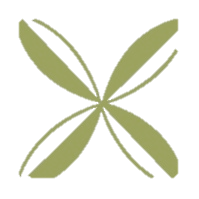 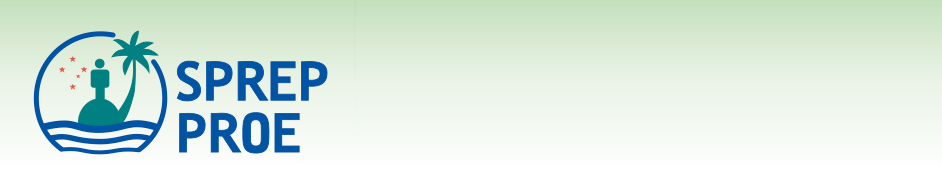 Eleventh Meeting of the Conference of the Parties to the Convention to Ban the Importation into Forum Island Countries of Hazardous and Radioactive Wastes and to Control the Transboundary Movement and the Management of Hazardous Wastes within the South Pacific Region (Waigani Convention)        03rd September 2021, VirtualNOMINATION FORMCountry:  							Name:  			(name used in official position/passport)Job Title: ________________________________________________________________Organisation/Department:  			Address: ________________________________________________________________Telephone:  ______________________________________________________________E-mail: __________________________________________________________________Please email the completed nomination form no later than 2thJune 2021 to:Ms Davina Bartley: davinab@sprep.org Ms Rosanna Galuvao: rosannag@sprep.org Confidentiality: This is a virtual meeting via the Zoom platform. The information collected above will be used solely for the purpose of registration and communicating information on the meeting to the nominee. This information will not be shared with any third parties without the prior approval of the nominees. 